Publicado en  el 18/11/2016 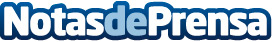 Murcia mejora la seguridad vial de la carretera que une Archena con LorquíLa actuación consiste en reparar los hundimientos localizados en la vía con el fresado del pavimento, la extensión de una capa de aglomerado y el pintado de la señalización horizontal. Los más de 790.000 conductores que circulan por esta vía al año se beneficiarán de desplazamientos más cómodos y segurosDatos de contacto:Nota de prensa publicada en: https://www.notasdeprensa.es/murcia-mejora-la-seguridad-vial-de-la Categorias: Nacional Automovilismo Murcia Ciberseguridad Industria Automotriz http://www.notasdeprensa.es